Đề ôn luyện toán 2 - Đề số 29A. YÊU CẦUCủng cố và phát triển kiến thức, kĩ năng về :Các số từ 111 đến 200 (đọc viết, thứ tự, so sánh các số).Các số có ba chữ số (đọc, viết, cấu tạo thập phân, thứ tự, so sánh các số).Mét (nhận biết, ước lượng độ dài theo đơn vị đo (mét) ; đọc, viết, kí hiệu mét, quan hệ giữa m và dm, m và cm ; thực hiện phép tính trên số đo là mét).B. ĐỀ LUYỆN TẬPĐỀ BÀI:1. Viết theo mẫu: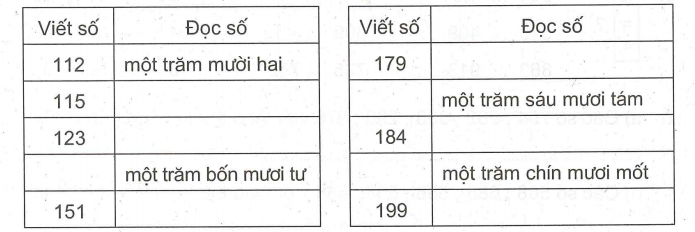 2.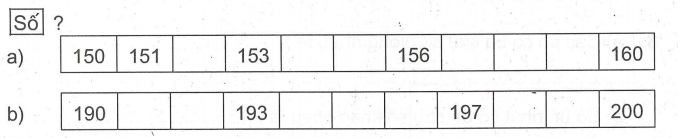 3. Khoanh vào chữ đặt trước cấu trả lời đúng: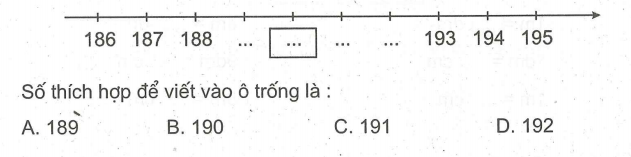 4. Viết theo mẫu: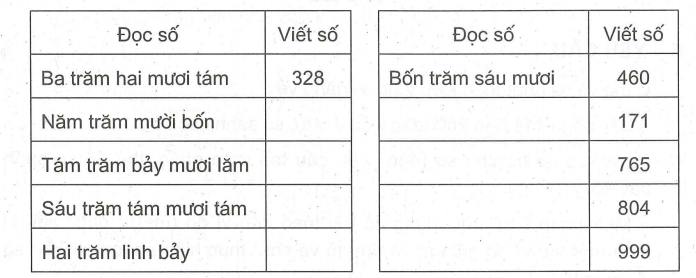 5. Với ba chữ số 0, 2, 4 ta viết được các số có ba chữ số,     mỗi số có đủ ba chữ số đó là :................................................................6. Điền dấu ( > < = ) thích hợp:234 .......264           702....... 604           125....... 100 + 25510 .......409           309....... 412           641....... 600 + 39863 .......913           725....... 752           489....... 500 + 5              7.a) Các số 754 ; 262 ; 333 ; 290 ; 976 viết theo thứ tự từ bé đến lớn là :.....................................................................................................................Các số 568 ; 685 ; 586 ; 658 ; 865 viết theo thứ tự từ lớn đến bé là :.....................................................................................................................8.a) Các số có ba chữ số giống nhau là :.....................................................................................................................b)  Số bé nhất có ba chữ số khác nhau là :.....................................................................................................................9. Số?1m =..... dm               6m = .....dm1dm =... cm                9 dm = .....cm1 m = cm                     5 m = ......cm10. Tính:19m + 5m =.................          4m x 5 =............ 58m + 24m =.............            6m x 2 =............ 25m - 7m =................             27m : 3 =............ 66m - 15m =..................         36m : 4 =............ 11.  Cây dừa cao 8m, cây thông cao hơn cây dừa 3m. Hỏi cây thông cao bao nhiêu mét ?Bài giải:.................................................................................................................................................................................................................................12.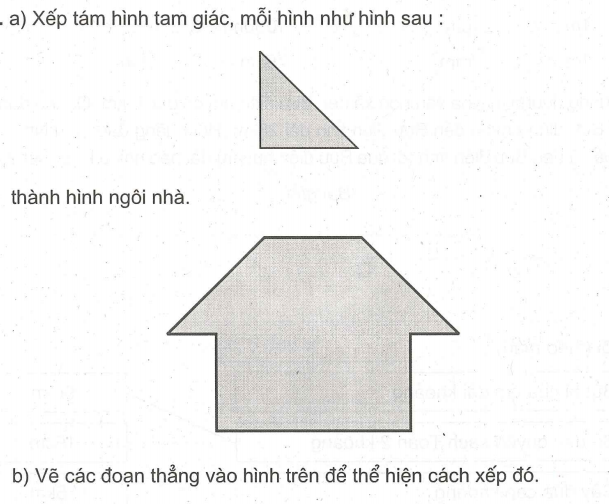 ĐÁP ÁN:5.Vì chữ số hàng trăm phải khác 0 nên với ba chữ số 0, 2, 4 ta viết được bốn số là 204, 240, 402, 420.8.a) Các số có ba chữ số giống nhau là : 111, 222, 333, 444, 555, 666, 777, 888, 999.b) Vì số bé nhất có ba chữ số là 100, để có số bé nhất có ba chữ số khác nhau thì hàng đơn vị phải là số bé nhất khác 1 và 0 nên chỉ có thể là 2. Vậy số bé nhất có ba chữ số khác nhau là 102.Hoặc có thể "giải thích" : Chữ số hàng trăm bé nhất khác 0 là 1. Chữ số hàng chục bé nhất khác 1 là 0, chữ số hàng đơn vị bé nhất khác 0 và 1 là 2. Vậy số cần tìm là 102.